РАБОЧАЯ ПРОГРАММА УЧЕБНОЙ ДИСЦИПЛИНЫ«ИНЖЕНЕРНАЯ ГРАФИКА»Гусинозерск, 202   г.Рабочая программа учебной дисциплины разработана на основе Федерального государственного образовательного стандарта (далее ФГСО) и примерной программы по специальности 13.02.06 «Релейная защита и автоматизация электроэнергетических систем»Организация – разработчик: ГБПОУ «Гусиноозерский энергетический техникум»СОДЕРЖАНИЕОБЩАЯ ХАРАКТЕРИСТИКА ПРИМЕРНОЙ РАБОЧЕЙ ПРОГРАММЫ УЧЕБНОЙ ДИСЦИПЛИНЫ «ОП.01 Инженерная графика»1.1. Место дисциплины в структуре основной образовательной программы: Учебная дисциплина «Инженерная графика» является обязательной частью общепрофессионального цикла примерной основной образовательной программы в соответствии с ФГОС СПО по специальности 13.02.06 «Релейная защита и автоматизация электроэнергетических систем»Особое значение дисциплина имеет при формировании и развитии ОК 2, ОК 3, ОК 5.1.2. Цель и планируемые результаты освоения дисциплины:В рамках программы учебной дисциплины обучающимися осваиваются умения и знания2. СТРУКТУРА И СОДЕРЖАНИЕ УЧЕБНОЙ ДИСЦИПЛИНЫ2.1. Объем учебной дисциплины и виды учебной работы2.2Тематический план и содержание учебной дисциплины ОП 01. Инженерная графика3. условия реализации ПРОГРАММЫ УЧЕБНОЙ дисциплины3.1.Требования к минимальному материально-техническому обеспечению. Для реализации программы учебной дисциплины должны быть предусмотрены следующие специальные помещения:Кабинет «Инженерной графики»оснащенный оборудованием: индивидуальные рабочие места для обучающихся, рабочее место преподавателя, классная доска, техническими средствами обучения: персональный компьютер, демонстрационный мультимедийный комплекс, лицензионное программное обеспечение в соответствии с содержанием дисциплины (Windows, Photo-Shop, CorelDraw, Автокад или Компас).3.2. Информационное обеспечение реализации программыДля реализации программы библиотечный фонд образовательной организации должен иметь печатные и/или электронные образовательные и информационные ресурсы, для использования в образовательном процессе. 3.2.1. Основные печатные издания1. Павлова А.А. Техническое черчение / Павлова А.А., Корзинова Е.И., Мартыненко Н.А. – Москва: Академия, 2020. – 272 с.3.2.2. Основные электронные издания Вышнепольский, И. С.  Техническое черчение : учебник для среднего профессионального образования / И. С. Вышнепольский. — 10-е изд., перераб. и доп. — Москва : Издательство Юрайт, 2021. — 319 с. — (Профессиональное образование). — ISBN 978-5-9916-5337-4. — Текст : электронный // Образовательная платформа Юрайт [сайт]. — URL: https://urait.ru/bcode/469659 (дата обращения: 13.09.2021).3.2.3. Дополнительные источники      1.  Профессиональная разработкатехнической документации - http://www.swrit.ru/gost-eskd.html - стандарты ЕСКД  Список дополнительных источников образовательной организацией формируется самостоятельно.4. Контроль и оценка результатов освоения УЧЕБНОЙ ДисциплиныЛИСТ РЕГИСТРАЦИИ ИЗМЕНЕНИЙ РАБОЧЕЙ ПРОГРАММЫ Инженерная графикаПо специальности: 13.02.09 Монтаж и эксплуатация линий электропередачи 2021 года набора, очная форма обучения На 2022-2023 учебный год 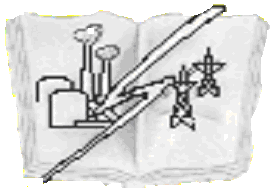 Министерство образования и науки Республики БурятияГБПОУ «Гусиноозёрский энергетический техникум»Учебно-программная документация2.5. Учебный процессСК-УПД-РП-2.5.-22Рабочая программа «Инженерная графика» Специальность 13.02.06 Релейная защита и автоматизация электроэнергетических системРассмотрено на заседании ПЦК« УГС 13.00.00 Электротехника»                                 Протокол №___«_____»____________________20       г._____________ / Т.Н. Репина /       подпись                        И.О. ФамилияРазработчик программы преподавательБ.И. МалофеевПроверил зав. отделениемЛ.А. ЕрёминаСогласовано зав.метод.кабинетомС.А. УльяноваОБЩАЯ ХАРАКТЕРИСТИКА РАБОЧЕЙ ПРОГРАММЫ УЧЕБНОЙ ДИСЦИПЛИНЫ                                              5СТРУКТУРА И СОДЕРЖАНИЕ УЧЕБНОЙ ДИСЦИПЛИНЫУСЛОВИЯ РЕАЛИЗАЦИИ УЧЕБНОЙ ДИСЦИПЛИНЫ59КОНТРОЛЬ И ОЦЕНКА РЕЗУЛЬТАТОВ ОСВОЕНИЯ УЧЕБНОЙ ДИСЦИПЛИНЫ10Код ПК, ОКУменияЗнанияОК 2 ОК 3ОК 5ПК 3.1Выполнять графические изображения технологического оборудования и технологических схем в ручной и машинной графиках;выполнять эскизы, технические рисунки и чертежи деталей, их элементов, узлов в ручной и машинной графиках;оформлять технологическую и конструкторскую документацию в соответствии с действующей нормативно-технической документацией;читать чертежи, технологические схемы, спецификации и технологическую документацию по профилю специальностизаконы, методы и приемы проекционного черчения;правила оформления и чтения конструкторской и технологической документации;правила выполнения чертежей, технических рисунков, эскизов и схем, геометрические построения и правила вычерчивания технических деталей;способы графического представления технологического оборудования и выполнения технологических схем в ручной и машинной графиках;требования государственных стандартов Единой системы конструкторской документации (далее - ЕСКД) и Единой системы технологической документации (далее - ЕСТД).Вид учебной работыОбъем в часах Объем образовательной программы учебной дисциплины108в т.ч. в форме практической подготовки96в т. ч.:в т. ч.:практические занятия 90Самостоятельная работа 10Промежуточная аттестациядиф.зачетНаименование разделов и темСодержание учебного материала, лабораторные работы и практические занятия, самостоятельная работа обучающихсяОбъем в часах Коды компетенций, формированию которых способствует элемент программы Раздел 1. Геометрическое черчение Раздел 1. Геометрическое черчение16Тема 1.1Оформление чертежейСодержание:4ОК 01, 02, 04, 05, 09, ПК 1.5, 2.3Тема 1.1Оформление чертежейОформление чертежей, линии чертежа. Изучение требований ГОСТ 2.301-68.Форматы;ГОСТ 2.1004-2006. Основные надписи;ГОСТ 2.109-73. Общие требования к чертежам;ГОСТ 2.303-68. Линии.4ОК 01, 02, 04, 05, 09, ПК 1.5, 2.3Тема 1.2Выполнение надписей на чертежахСодержание:4ОК 01, 02, 04, 05, 09, ПК 1.5, 2.3Тема 1.2Выполнение надписей на чертежахЧертежный шрифт (Выполнение надписей шрифтом 2,5; 3,5; 5; 7; 10). Изучение требований ГОСТ 2.304-81. Шрифты чертежные.4ОК 01, 02, 04, 05, 09, ПК 1.5, 2.3Тема 1.3 Нанесение размеров на чертежахСодержание:4ОК 01, 02, 04, 05, 09, ПК 1.5, 2.3Тема 1.3 Нанесение размеров на чертежахИзучение требований ГОСТ 2.307-2011. Нанесение размеров и предельных отклонений. Нанесение размеров на чертежах4ОК 01, 02, 04, 05, 09, ПК 1.5, 2.3Тема 1.4Приемы вычерчивания контуров технических деталейСодержание:4ОК 01, 02, 04, 05, 09, ПК 1.5, 2.3Тема 1.4Приемы вычерчивания контуров технических деталейПроработка и систематизация изученного материала, завершение графической работы. Приемы вычерчивания контуров технических деталей (деление окружности на равные части, сопряжения). Графическая работа 1. 4ОК 01, 02, 04, 05, 09, ПК 1.5, 2.3 Раздел 2. Проекционное черчение Раздел 2. Проекционное черчение12Тема 2.1Проецирование точкиСодержание:2ОК 01, 02, 04, 05, 09, ПК 1.5, 2.3Тема 2.1Проецирование точкиКомплексный чертеж точки (Построение комплексного чертежа точки). Завершение упр. Проработка и систематизация изученного материала.2ОК 01, 02, 04, 05, 09, ПК 1.5, 2.3Тема 2.2Проецирование отрезка прямой линии и плоскостиСодержание:2ОК 01, 02, 04, 05, 09, ПК 1.5, 2.3Тема 2.2Проецирование отрезка прямой линии и плоскостиПроецирование отрезков прямых линий по заданным координатам.  Проецирование плоскостей и плоских фигур по заданным координатам. Завершение упр. Проработка и систематизация изученного материала.2ОК 01, 02, 04, 05, 09, ПК 1.5, 2.3Тема 2.3Проецирование геометрических телСодержание:4ОК 01, 02, 04, 05, 09, ПК 1.5, 2.3Тема 2.3Проецирование геометрических телИзучение комплексных чертежей геометрических тел с нахождением точек на их поверхности ,выполнение комплексного чертежа модели с натуры.4ОК 01, 02, 04, 05, 09, ПК 1.5, 2.3Тема 2.4 Аксонометрические проекцииСодержание:4ОК 01, 02, 04, 05, 09, ПК 1.5, 2.3Тема 2.4 Аксонометрические проекцииИзучение требований ГОСТ 2.317-68. Аксонометрические проекции. Аксонометрические изображения геометрических тел.4ОК 01, 02, 04, 05, 09, ПК 1.5, 2.3Раздел 3. Компьютерная графикаРаздел 3. Компьютерная графикаРаздел 3. Компьютерная графикаРаздел 3. Компьютерная графикаТема 3.1Выполнение схем и чертежей по специальностиСодержание:64ОК 01, 02, 04, 05, 09, ПК 1.5, 2.3ОК 01, 02, 04, 05, 09, ПК 1.5 - 1.6, 2.3, 3.1 - 3.5, 4.1, 5.1Тема 3.1Выполнение схем и чертежей по специальностиУпр. Приемы работы с программами. (Изучение требований ГОСТ 2.702-75. Правила выполнения электрических схем;ГОСТ 2.703-68. Обозначения условные графические в схемах;ГОСТ 2.701-2008. Схемы. Виды и типы. Общие требования к выполнению;ГОСТ 2.722-68*. Обозначения условные графические в схемах. Машины электрические;ГОСТ 2.747-68*. Обозначения условные графические в схемах.Графическая работа 2.64ОК 01, 02, 04, 05, 09, ПК 1.5, 2.3ОК 01, 02, 04, 05, 09, ПК 1.5 - 1.6, 2.3, 3.1 - 3.5, 4.1, 5.1Тема 3.2Требования ЕСКД и ЕСТДТребования ЕСКД и ЕСТД. Классы и группы стандартов. Изучение требований ГОСТ3.1128-93. ЕСТД. Общие правила выполнения графических технологических документов. Оформление курсовых и дипломных проектов (Corel DRAW). Corel DRAW). Corel DRAW).).16ОК 01, 02, 04, 05, 09, ПК 1.5, 2.3, 3.1 - 3.5, 4.1, 5.1Дифференцированный зачетДифференцированный зачетИТОГО108Результаты обученияКритерии оценкиМетоды оценки ЗнанияОбучающийся должен знать:законы, методы и приемы проекционного черчения;правила оформления и чтения конструкторской и технологической документации;правила выполнения чертежей, технических рисунков, эскизов и схем, геометрические построения и правила вычерчивания технических деталей;способы графического представления технологического оборудования и выполнения технологических схем в ручной и машинной графиках;требования государственных стандартов Единой системы конструкторской документации (далее - ЕСКД) и Единой системы технологической документации (далее - ЕСТД).Защита графических работ и упр.:5 – обучающийся отвечает на все вопросы, владеет терминологией;4 - обучающийся отвечает на большую часть вопросов (70-80%), владеет терминологией;3 - обучающийся отвечает на вопросы с подсказкой (50-60%), владеет терминологией частично;2 – не отвечает на вопросы, не владеет терминологией. Тестирование:5- 90-100% правильных ответов;4 – 75-89% правильных ответов;3 – 50-74% правильных ответов;2 – менее 50% правильных ответов.Защита графических работ и упр.ТестированиеУменияОбучающийся должен уметь:выполнять графические изображения технологического оборудования и технологических схем в ручной и машинной графиках;выполнять эскизы, технические рисунки и чертежи деталей, их элементов, узлов в ручной и машинной графиках;оформлять технологическую и конструкторскую документацию в соответствии с действующей нормативно-технической документацией;читать чертежи, технологические схемы, спецификации и технологическую документацию по профилю специальности;Оценка графических работ, упр. и контрольной работы:5 – графическая работа выполнена правильно и аккуратно, в соответствии с ГОСТ;4 – графическая работа выполнена с незначительными ошибками, не совсем аккуратно, в основном в соответствии с ГОСТ;3 – графическая работа выполнена со значительными ошибками, неаккуратно, но в основном в соответствии с ГОСТ;2 – графическая работа выполнена с грубыми ошибками, неаккуратно, не соответствует ГОСТ; работа не выполнена.Дифференцированный зачет:5 – выполнено 90% всех графических работ и упр. со средним баллом 4,5-5;4 – выполнено 75-89% всех графических работ и упр. со средним баллом 3,5-4,5;3 – выполнено 50-74% всех графических работ и упр. со средним баллом 2,7-3,5;2– выполнено менее 50% всех графических работ и упр. со средним баллом менее 2,7.Оценка графических работ и упр.ТестированиеВ рабочую программу вносятся следующие изменения:В рабочую программу вносятся следующие изменения:В рабочую программу вносятся следующие изменения:В рабочую программу вносятся следующие изменения:В рабочую программу вносятся следующие изменения:В рабочую программу вносятся следующие изменения:В рабочую программу вносятся следующие изменения:В рабочую программу вносятся следующие изменения:В рабочую программу вносятся следующие изменения:В рабочую программу вносятся следующие изменения:В рабочую программу вносятся следующие изменения:Номер изме-ненияРаздел рабочей программы Раздел рабочей программы Раздел рабочей программы Номера листовНомера листовНомера листовНомера листовНомера листовОснование для внесения измененийОснование для внесения измененийНомер изме-ненияРаздел рабочей программы Раздел рабочей программы Раздел рабочей программы заменен-ныхновыханнули-рованныханнули-рованныханнули-рованныхОснование для внесения измененийОснование для внесения измененийРассмотрен на заседании предметной (цикловой) комиссии Рассмотрен на заседании предметной (цикловой) комиссии Рассмотрен на заседании предметной (цикловой) комиссии Рассмотрен на заседании предметной (цикловой) комиссии Рассмотрен на заседании предметной (цикловой) комиссии Рассмотрен на заседании предметной (цикловой) комиссии Рассмотрен на заседании предметной (цикловой) комиссии Рассмотрен на заседании предметной (цикловой) комиссии Рассмотрен на заседании предметной (цикловой) комиссии Рассмотрен на заседании предметной (цикловой) комиссии Рассмотрен на заседании предметной (цикловой) комиссии протокол от «____» ____________ 20___ г. № ____протокол от «____» ____________ 20___ г. № ____протокол от «____» ____________ 20___ г. № ____протокол от «____» ____________ 20___ г. № ____протокол от «____» ____________ 20___ г. № ____протокол от «____» ____________ 20___ г. № ____протокол от «____» ____________ 20___ г. № ____протокол от «____» ____________ 20___ г. № ____протокол от «____» ____________ 20___ г. № ____протокол от «____» ____________ 20___ г. № ____протокол от «____» ____________ 20___ г. № ____(должность)(должность)(подпись)(подпись)(подпись)(подпись)(И.О. Фамилия)(И.О. Фамилия)(И.О. Фамилия)